MaterialenleerAluminium is veel ligter dan de andere materialen en je kan er dan ook sneller mee gaanHet aluminium is dan zwakker en kan bij grote klappen bv op de grond laten vallen kapot gaan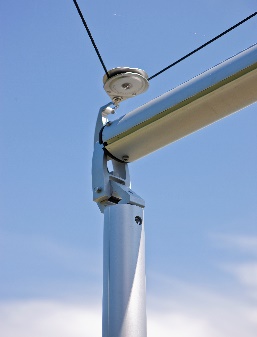 in de afbeelding hier naast zie je een frame van een stellage van een constructie. Het weegt weinig maar is ook heel sterk.de vleugels aan de binnenkant zijn gemaakt van aluminium. Het is stevig en ligt en is niet duur (het verstevigt de constructie van de vleugels)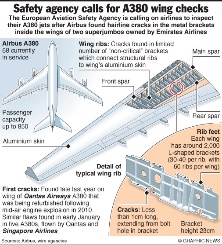 